様式第1号（第2条　第3条　第5条関係）許可申請道路占用　　　　　　　 書協議年　　月　　日甲賀市長　　あて〒住所氏名　　　　　　　　　　　　　　㊞担当者電話第３２条　　　　　　　許可を申請道路法　　　　の規定により　　　　　します。第３５条　　　　　　　協議　記載要領許可申請については、「第３２条」及び「許可を申請」を○で囲むこと。協議については、「第３５条」及び「協議」を○で囲むこと。　　　　 については、該当するものを○で囲み、更新・変更の場合には、従前の許可書又は回答書の番号及び年月日を記載すること。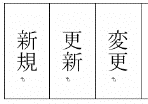 申請者が法人である場合には、「住所」の欄には主たる事務所の所在地、「氏名」の欄には名称及　　　び代表者の氏名を記載するとともに、「担当者」の欄に所属・氏名を記載すること。申請者（申請者が法人である場合は代表者。以下同じ。）が氏名の記載を自署で行う場合又は申請　　　者の本人確認のため道路管理者が別に定める方法による場合においては、押印を省略することができる。「場所」の欄には、地番まで記載すること。占用が２以上の地番にわたる場合には、起点と終点を　　　記載すること。「車道・歩道・その他」については、該当するものを○で囲むこと。変更の許可申請にあっては、関係する欄の下部に変更後のものを記載し、上部に変更前のものを（　　）書きすること。「添付書類」の欄には、道路占用の場所、物件の構造等を明らかにした図面その他必要な書類を添　　　付した場合に、その書類名を記載すること。新規更新変更（番号）　　年　　月　　日占用の目的占用の場所路線名車道・歩道・その他車道・歩道・その他車道・歩道・その他占用の場所場所占用物件名称名称規模規模数量数量占用物件占用の期間　　　　年　　月　　日から　　　　年　　月　　日まで　　間　　　　年　　月　　日から　　　　年　　月　　日まで　　間　　　　年　　月　　日から　　　　年　　月　　日まで　　間占用物件の構造占用物件の構造工事の期間　　　　年　　月　　日から　　　　年　　月　　日まで　　間　　　　年　　月　　日から　　　　年　　月　　日まで　　間　　　　年　　月　　日から　　　　年　　月　　日まで　　間工事実施の方法工事実施の方法道路の復旧方法添付書類添付書類位置図・平面図・断面図・その他備考備考備考備考備考備考備考